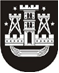 KLAIPĖDOS MIESTO SAVIVALDYBĖS TARYBASPRENDIMASDĖL KLAIPĖDOS MIESTO SAVIVALDYBĖS TARYBOS 2017 M. LIEPOS 27 D. SPRENDIMO NR. T2-187 „DĖL KULTŪROS BEI MENO PROJEKTŲ FINANSAVIMO KLAIPĖDOS MIESTO SAVIVALDYBĖS BIUDŽETO LĖŠOMIS TVARKOS NUSTATYMO“ PAKEITIMO2018 m. rugsėjo 27 d. Nr. T2-220KlaipėdaVadovaudamasi Lietuvos Respublikos vietos savivaldos įstatymo 18 straipsnio 1 punktu, Klaipėdos miesto savivaldybės taryba nusprendžia:1.	Pakeisti Kultūros bei meno projektų finansavimo Klaipėdos miesto savivaldybės biudžeto lėšomis tvarkos aprašą, patvirtintą Klaipėdos miesto savivaldybės tarybos 2017 m. liepos 27 d. sprendimu Nr. T2-187 „Dėl kultūros bei meno projektų finansavimo Klaipėdos miesto savivaldybės biudžeto lėšomis tvarkos nustatymo“, ir jį išdėstyti nauja redakcija (pridedama). 2.	Nustatyti, kad šis sprendimas įsigalioja 2018 m. spalio 1 d. 3.	Skelbti šį sprendimą Teisės aktų registre, vietinėje spaudoje ir Klaipėdos miesto savivaldybės interneto svetainėje.Savivaldybės mero pavaduotoja Judita Simonavičiūtė